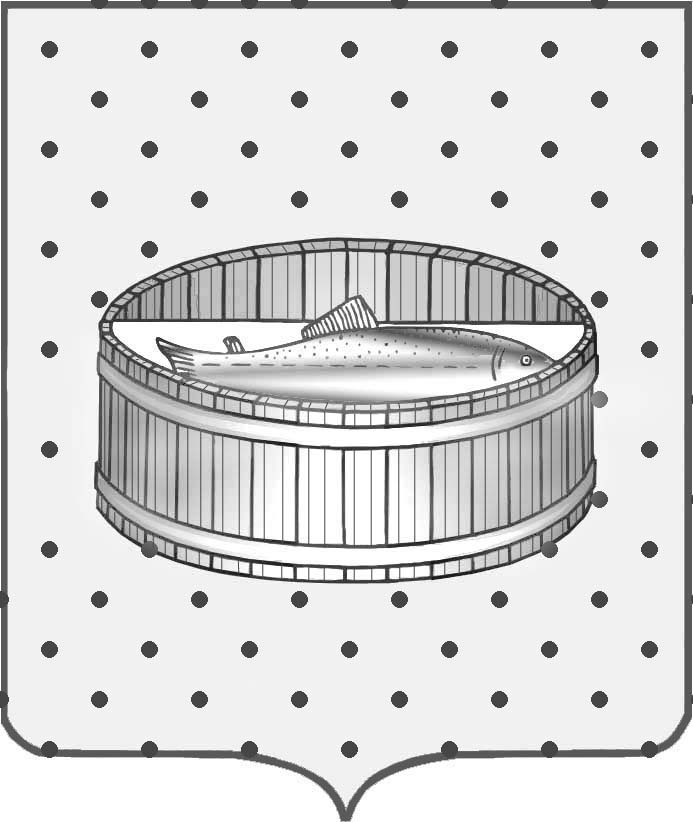 Ленинградская область                           Лужский муниципальный район Лужское городское поселениеПОСТАНОВЛЕНИЕ                                                               24 мая 2016 года    № 21                                                                            О публичных слушанияхВ соответствии со ст. ст.  28, 36 Федерального Закона от 06.10.2003      № 131-ФЗ «Об общих принципах организации местного самоуправления в Российской Федерации», статьей 28 Устава Лужского городского поселения Лужского муниципального района, постановляю:1. Назначить  публичные слушания о предоставлении разрешения на условно разрешенный вид использования: - земельного участка с кадастровым номером 47:29:0103004:102, расположенного по адресу: Ленинградская область, Лужский муниципальный район, Лужское городское поселение, г. Луга, пр. Урицкого,  вблизи д. 22,  на вид использования «специализированный магазин»; - земельного участка с кадастровым номером 47:29:0105003:142, расположенного по адресу: Ленинградская область, Лужский муниципальный район, Лужское городское поселение, г. Луга, ул. Гагарина,  у д. 36,  на вид использования «специализированный магазин»; на 08 июня 2016 года в 15 часов в здании администрации Лужского муниципального района Ленинградской области по адресу:  г. Луга,            пр. Кирова, д.73, кабинет № 132.2. Ознакомление с материалами, предложениями и замечаниями по вопросам, указанным в п. 1 постановления, предлагается до 12.00 часов   08.06.2016  года в кабинете № 112 здания администрации Лужского муниципального района Ленинградской области по адресу: г. Луга,             пр. Кирова, д.73, тел. 2-07-23.3. Протокол публичных слушаний оформить в установленном порядке.4. Постановление подлежит опубликованию в газете «Лужская правда».5. Контроль за исполнением данного постановления оставляю за собой.Глава Лужского городского поселения,исполняющий полномочия председателя Совета депутатов	                                                                           В.Н. Степанов 